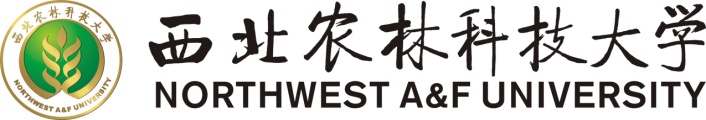 2016年资源环境类学科优秀大学生暑期夏令营活 动 指 南主办单位：西北农林科技大学             承办单位：西北农林科技大学资源环境学院陕西 杨凌2016年7月20-25日一、活动须知热烈欢迎各位同学参加西北农林科技大学资源环境学院2016年全国优秀大学生夏令营活动。请仔细阅读本手册，如有变化，将另行通知。（一）报到住宿时间：2016年7月20日   8:00-22:00       地点：新天地酒店酒店联系人：张  霞   经 理     13325468841（二）注意事项1. 请各位营员报到后，仔细阅读活动指南，严格遵守资源环境学院相关规定，按照统一的安排按时参加各项活动，服从指挥。妥善保管好随身携带物品。严禁从事任何违法、违纪及危险活动，否则，后果自负。2. 学术报告期间，请将手机关闭或设为静音、振动状态，保持会场安静。3. 用餐时间及地点： 早餐：7:00-7:30 ；午餐：12:00-12:30；晚餐：18:30-19:00 地点：新天地酒店餐厅（除特别安排外，均在新天地酒店餐厅出示餐劵，自助用餐）（三）会务安排二、夏令营日程安排三、营员分组信息第一组：组    长:   张   瑞                      联系电话: 18763827239 志愿者:   丁   康                      联系电话: 15291854340第二组：组    长 :  罗丽芳                       联系电话: 18821703213         志愿者： 贺天清                       联系电话: 18829352702第四组：组    长 : 王    茂                        联系电话: 18208115708         志愿者：周昊翔                          联系电话: 13279329590第五组：组    长：王倩芝                         联系电话: 15935106552  志愿者：王    静                         联系电话: 18821711458第六组：组    长：李一曼                         联系电话: 13253659932             志愿者：胡   芳                       联系电话: 18392450136活 动 记 录分工姓名联系电话总负责高亚军李平1367910646815129563638开营仪式及闭营仪式组织协调杨岩荣任晓萍15109267519开营仪式及闭营仪式组织协调杨岩荣任晓萍15109276188参观、车辆及住宿用餐组织安排严小良任晓萍1357226590415109276188学术报告组织安排杨岩荣15109267519学术报告组织安排任晓萍15109276188火地塘林场参观段晓辉18792768640火地塘林场参观郑腾辉187009438762016年7月20日2016年7月20日2016年7月20日8:00-22:00营员报到注册、安排住宿、领取资料地点：新天地酒店一楼大厅负责人：任晓萍              郑腾辉              周昊翔   2016年7月21日2016年7月21日2016年7月21日7:00-7:30：早餐                                                地点：杨凌新天地酒店餐厅  自助餐7:00-7:30：早餐                                                地点：杨凌新天地酒店餐厅  自助餐7:00-7:30：早餐                                                地点：杨凌新天地酒店餐厅  自助餐7:40：新天地酒店门口乘车，前往西北农林科技大学南校区7:40：新天地酒店门口乘车，前往西北农林科技大学南校区7:40：新天地酒店门口乘车，前往西北农林科技大学南校区8:30-10:00   开营仪式地点：西北农林科技大学南校区农科楼资源环境学院报告厅（主持人：杨惠博  程江红）8:30-10:00   开营仪式地点：西北农林科技大学南校区农科楼资源环境学院报告厅（主持人：杨惠博  程江红）发言人8:30-8:35主持人介绍领导、来宾、营员组成及夏令营活动安排杨惠博  程江红8:35-8:40资源环境学院领导致欢迎辞吕家珑8:40-8:45西北农林科技大学研究生院领导致辞张   静8:45-9:15学院及专业介绍高亚军9:15-9:20外校营员代表发言（河南大学）刘洁9:20-9:25本校营员代表发言（西北农林科技大学）苏畅9:25-9:35研究生院领导授营旗、学院领导宣布夏令营开幕张静   闫德忠9:35-10:00所有营员合影（农科楼资环学院东门）   段晓辉10:00-10:15茶歇、交流任晓萍10:15-11:30  专家报告（主持人：高亚军）10:15-11:30  专家报告（主持人：高亚军）报告人10:15-10:40植物营养学学科点代表报告王朝辉10:40-11:05土地资源与空间信息技术、地图学与地理信息系统学科点代表报告常庆瑞11:05-11:30资源环境生物学学科点代表报告来航线12:00-13:00乘车前往新天地酒店（自助午餐）乘车前往新天地酒店（自助午餐）14:00-14:25土壤学学科点代表报告王旭东14:25-14:50环境科学学科点代表报告梁东丽14:50-15:15环境工程学科点代表报告张增强15:15-15:30茶歇、交流任晓萍15:30-17:30秦岭植被及土壤情况介绍报告常庆瑞18:00-19:00乘车前往新天地酒店（自助晚餐）乘车前往新天地酒店（自助晚餐）2016年7月22日2016年7月22日2016年7月22日7:00-7:30：早餐                                             地点：杨凌新天地酒店餐厅    自助餐7:00-7:30：早餐                                             地点：杨凌新天地酒店餐厅    自助餐7:00-7:30：早餐                                             地点：杨凌新天地酒店餐厅    自助餐8:00-12:00参观农业博览园、校史馆负责人：郑腾辉              贺天清              胡芳12:00-13:00乘车前往新天地酒店（自助午餐）乘车前往新天地酒店（自助午餐）14:00-17:00参观南北校园、图书馆负责人：郑腾辉贺天清           17:00-18:00学院科研实验室体验负责人：赵冉郑腾辉              18:00-19:00乘车前往新天地酒店（自助晚餐）乘车前往新天地酒店（自助晚餐）2016年7月23~24日    火地塘教学试验林场2016年7月23~24日    火地塘教学试验林场2016年7月23~24日    火地塘教学试验林场7月23日   7:00-7:30：早餐                        地点：杨凌新天地酒店餐厅    自助餐7月23日   7:00-7:30：早餐                        地点：杨凌新天地酒店餐厅    自助餐7月23日   7:00-7:30：早餐                        地点：杨凌新天地酒店餐厅    自助餐8:00-12:00杨凌新天地酒店门口乘车，前往宁陕参观西北农科大学火地塘教学试验林场负责人：高亚军            任晓萍         杨萍12:00-13:00午餐 （地点：火地塘教学试验林场餐厅）午餐 （地点：火地塘教学试验林场餐厅）15:00-18:00火地塘教学试验林场参观负责人：耿增超             段晓辉18:00-19:00晚餐 （地点：火地塘教学试验林场餐厅）晚餐 （地点：火地塘教学试验林场餐厅）19:30-21:00夏令营联欢会（篝火晚会）负责人：段晓辉                              郑腾辉组长等2016年7月24日2016年7月24日2016年7月24日7:00-7:30：早餐                                              地点：火地塘教学试验林场餐厅7:00-7:30：早餐                                              地点：火地塘教学试验林场餐厅7:00-7:30：早餐                                              地点：火地塘教学试验林场餐厅8:00-12:00平河梁植被与土壤分布调查负责人：齐雁冰              郑腾辉12:00-13:00自助午餐 （地点：火地塘教学试验林场餐厅）自助午餐 （地点：火地塘教学试验林场餐厅）14:00-18:00  乘车返回杨凌负责人：任晓萍             段晓辉18:00-19:00前往新天地酒店（自助晚餐）前往新天地酒店（自助晚餐）20:00-21:00离营、办理离校手续（退卡、退押金等）、返程地点：新天地酒店负责人：周昊翔             胡    芳2016年7月25日2016年7月25日2016年7月25日7:00-7:30：早餐                                              地点：杨凌新天地酒店餐厅    自助餐7:00-7:30：早餐                                              地点：杨凌新天地酒店餐厅    自助餐7:00-7:30：早餐                                              地点：杨凌新天地酒店餐厅    自助餐9:30-10:30夏令营闭营仪式（优秀节目表演、夏令营体验交流、学院领导颁发结业证书等）地点：新天地酒店会议室负责人：高亚军              任晓萍              周昊翔10:30-11:30离营、办理离校手续（退卡、退押金等）、返程地点：新天地酒店负责人：杨岩荣              周昊翔             胡   芳序号姓名性别本科毕业学校计划读研专业手机号码1郝珊女山西农业大学土壤学184049682112杜玮女宁夏大学环境科学158095708533刘环环女河北农业大学土壤学182332837924李可心女东北农业大学环境科学188469365475张瑞女山东农业大学土壤学187638272396刘洁女河南大学环境科学157368718077彭薇女河北农业大学土壤学181322279238李冰冰女宁夏大学环境科学182951034389王坤男西北农林科技大学环境科学1325943599010王国鹏男山东农业大学土壤学18754881387序号姓名性别本科毕业学校计划读研专业手机号码1马吉玥女东北农业大学环境科学186468074342武苗苗女青海大学环境科学131097989913周庆女东北农业大学环境科学157545019454罗丽芳女新疆农业大学环境科学188217032135李禄女内蒙古农业大学环境科学147477528306刘蓓蕾女西南林业大学环境科学133992910697薛明月女西北农林科技大学环境科学188293507038付蓉女甘肃农业大学植物营养学188943119629刘方园男西安建筑科技大学环境工程1348810837810郭琪男西北农林科技大学土壤学18829355219第三组：组    长 : 姜泓旭                       联系电话: 15229294240           志愿者：崔子英                       联系电话: 18392527413序号姓名性别本科毕业学校计划读研专业手机号码1刘玉珊女河南农业大学环境工程157388151322王小芳女山西大学环境工程188351277503任谦女安徽农业大学地图学与地理信息系统138560650804蔡雪梅女甘肃农业大学植物营养学188943119425冯秀秀女西北农林科技大学环境科学188293542626侯芳彬女沈阳农业大学土壤学183024611537刘涛男沈阳大学环境工程183024846208霍然男西北农林科技大学环境工程188293540949王茂男四川农业大学地图学与地理信息系统1820811570810孔喆女山东农业大学土壤学18763820359序号姓名性别本科毕业学校计划读研专业手机号码1李红伟女甘肃农业大学资源环境生物学188943126162周薇女四川农业大学环境科学184082597533马华女内蒙古大学环境科学188481100294陈红女河南农业大学土壤学157383811755梁俊林女四川农业大学植物营养学184082132836王丽女甘肃农业大学植物营养学188943119437王倩芝女山西大学环境科学159351065528许华女甘肃农业大学土壤学188943126329曾文伟男内蒙古科技大学环境工程1474720654110徐溯男安徽农业大学环境工程15256986466序号姓名性别本科毕业学校计划读研专业手机号码1余柯女安徽理工大学地图学与地理信息系统135164318862杨静涵女河南大学地图学与地理信息系统185378337443李一曼女华北水利水电大学地图学与地理信息系统132536599324郭娅女山东农业大学土壤学187063850865蓝郭华女山东农业大学土壤学187638200916张润泽女湖南农业大学土壤学183908973687程江红女西北农林科技大学土壤学188293535188金雪丹女河北农业大学土壤学159335336869张子杨男山西大学环境工程1893512570810周路林男安徽理工大学地图学与地理信息系统13095476902